Передача сообщений на расстоянии с помощью азбуки МорзеРабочий листФамилия: Имя:Ознакомиться с Музейным пространством можно по ссылке или куар-кодуНачало урока в зоне «Путешествие в профессию», телеграфТелеграфная азбука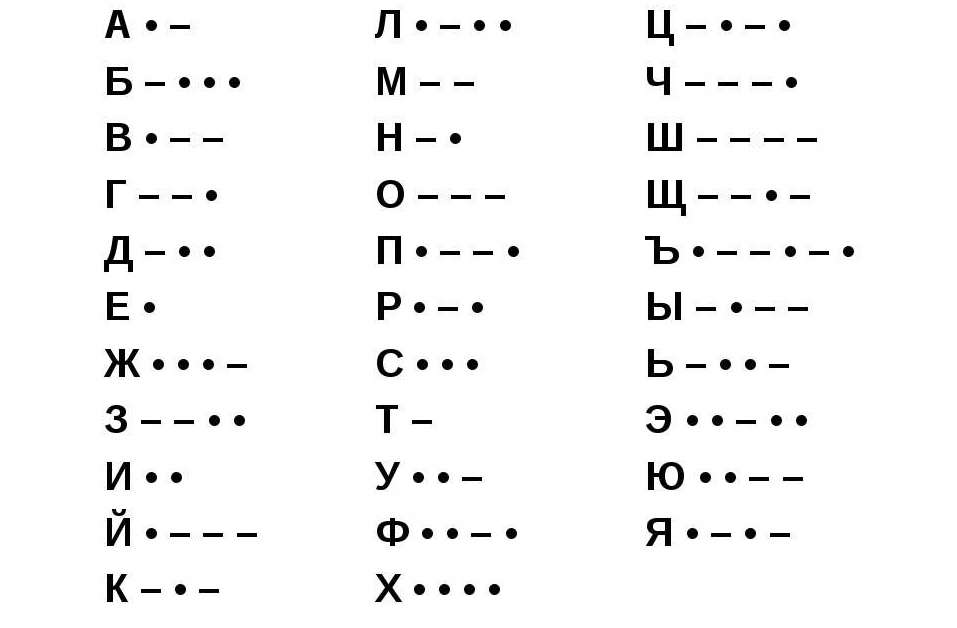 Задание 1.Используя телеграфную азбуку, декодируйте простое сообщение:–    *–    –***    *    *–**    –**–  _________________________Задание 2.Используя телеграфную азбуку, закодируйте простое сообщение:рукопись_________________________Задание 3.1. Прослушайте запись, переданную с помощью телеграфа азбукой Морзе. Декодируйте и расшифруйте сообщение. ____________________________________________________________________2. Получите зашифрованное сообщение другой группы. Декодируйте его, а затем расшифруйте. Проверьте правильность выполнения.Задание 4. Передача простого сообщения с помощью светового сигнала.Часть 1. Декодируйте сигнал, переданный вам с помощью фонарика. Расшифруйте сигнал и запишите ответ. Часть 2. Декодируйте сигнал с помощью азбуки Морзе. Что, на ваш взгляд, могло вызвать трудности при передаче сообщений с помощью светового сигнала? В каких случаях используют этот сигнал? Запишите свои ответы. Задание 5. Шифр Цезаря.Изучите материал по шифру Цезаря, Виженера и Вернама. Выполните задания. Придумайте простое сообщение, зашифруйте его с помощью шифра Цезаря.Попробуйте расшифровать фразу, зашифрованную с помощью шифра цезаря (сдвиг <10).Чмязъхзж фзархтзПридумайте простое сообщение, зашифруйте его с помощью шифра Цезаря. В качестве сдвига возьмите число больше 20.Задание 6. Шифр Виженера.1.Придумайте простое сообщение и ключ, не превышающий его длину. Зашифруйте сообщение с помощью шифра Виженера.2.Придумайте простое сообщение и ключ, не превышающий его длину. Зашифруйте сообщение с помощью шифра Виженера. Используйте калькулятор для вычислений. Задание 7. Шифр Вернама.Придумайте простое сообщение и ключ, не превышающий его длину. Зашифруйте сообщение с помощью шифра Вернама.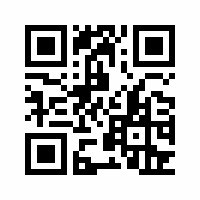 https://goo.su/5Oxo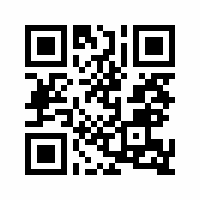 https://goo.su/5OYE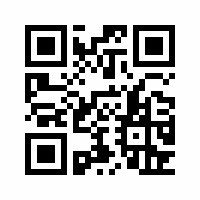 https://goo.su/5oZ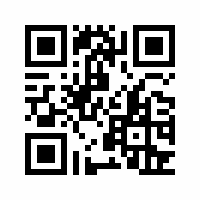 https://goo.su/5y7MАБВГДЕЁЖЗИЙКЛМНОП1234567891011121314151617РСТУФХЦЧШЩЪЫЬЭЮЯ18192021222324252627282930313233АБВГДЕЁЖЗИЙКЛМНОП1234567891011121314151617РСТУФХЦЧШЩЪЫЬЭЮЯ18192021222324252627282930313233АБВГДЕЁЖЗИ1175117611771178117911801181118211831184КЛМНОП РСТУ1185118611871188118911901191119211931194ФХЦЧШЩЪЫЬЭ1195119611971198119912001201120212031204ЮЯ12051206БукваDec-кодBin-кодБукваDec-кодBin-кодБукваDec-кодBin-кодА1921100 0000Л2031100 1011Ц2141101 0110Б1931100 0001М2041100 1100Ч2151101 0111В1941100 0010Н2051100 1101Ш2161101 1000Г1951100 0011О2061100 1110Щ2171101 1001Д1961100 0100П2071100 1111Ъ2181101 1010Е1971100 0101Р2081101 0000Ы2191101 1011Ж1981100 0110С2091101 0001Ь2201101 1100З1991100 0111Т2101101 0010Э2211101 1101И2001100 1000У2111101 0011Ю2221101 1110Й2011100 1001Ф2121101 0100Я2231101 1111К2021100 1010Х2131101 0101